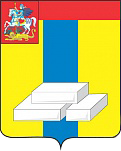 ОБЩЕСТВЕННАЯ ПАЛАТА ГОРОДСКОГО ОКРУГА ДОМОДЕДОВОМОСКОВСКОЙ ОБЛАСТИКомиссия по архитектурному облику городов и сел (деревень), благоустройству территорий, экологии и природопользованию (сохранению лесов).ПРОТОКОЛ № 2Мониторинг объектов ООО «ЛИДЕР ГРУПП» корпус № 2,3.г. Домодедово								26 марта 2018г.Комиссия по мониторингу: Э.А, Абдурахманов, М.А. Хачатрян, Д.С. Каграманян, А.Н. Андреев, Я.С. Парфенчик.     Застройщик подтверждает сроки ввода в эксплуатацию жилых домов № 2,3 в соответствии с графиками: № 2 до 30.06.2018г., № 3 до 30.06.2019г.     Членами профильной Комиссии получено разрешение на посещение строительной площадки 2-м участникам долевого строительства 2 раза в месяц вместе с представителями Застройщика для осмотра и видеосъемки. Корпус № 2 (288 кв):Работы  ведутся  по устройству  фасадов  (утепление и  кирпичная  кладка), внутренняя  разводка электрокабелей, ИТП–работает 36 человек.НОВЫЙ ГРАФИК РАБОТ:Лестницы –31.05.2018г.Окна, витражи –01.06.2018г.Двери –31.05.2018г.Отделочные работы –30.06.2018г.Внешние инженерные сети –выполненоВходные группы –31.05.2018г.Фасад –30.06.2018г.Электроснабжение –30.06.2018г.Водоснабжение и водоотведение –31.05.2018г.Отопление –31.05.2018г.Вентиляция –30.06.2018г.ИТП –01.06.2018г.Ливневая канализация –31.05.2018г.Молниезащита и подъемники –30.04.2018г.Лифты –30.06.2018г.Слаботочные сети –30.06.2018г.Благоустройство –до 30.06.2018г.Ввод в эксплуатацию –30.06.2018 г.Постановка на кадастровый учет –16.07.2018г.Выдача ключей–17.09.2018г.Корпус № 3(672 кв.): Работает 6 человек на сварочных работах по ограждению лоджий и монтажу окон.НОВЫЙ ГРАФИК РАБОТ:Несущие стены, перегородки –31.05.2019г.Лестницы –31.05.2019г.Окна, витражи –01.08.2018г.Двери –30.04.2019г.Отделочные работы –30.06.2019г.Внешние инженерные сети – выполненоВходные группы –30.06.2019г.Фасад –30.06.2019г.Электроснабжение –01.06.2019г.Водоснабжение –1.01.2019г.Водоотведение –01.10.2018г.Отопление –31.12.2018г.Вентиляция –30.05.2019г.ИТП –30.05.2019г.Ливневая канализация –30.12.2018г.Молниезащита и подъемники –01.06.2019г.Лифты –30.05.2019г.Слаботочные сети –30.06.2019г.Благоустройство –до 30.06.2019г.Ввод в эксплуатацию –30.06.2019г.Постановка на кадастровый учет –10.07.2019г.Выдача ключей –19.10.2019г.Рекомендации по результатам мониторинга объектов ООО «ЛИДЕР ГРУПП ДОМОДЕДОВО»:-обеспечить дополнительное увеличение численности рабочих на строительстве жилого корпуса №2 и №3. -начать работу по уведомлению участников долевого строительства жилого корпуса № 3 о переносе срока ввода в эксплуатацию для заключения дополнительного соглашения к ДДУ. -представить уточненный график ввода в эксплуатацию жилого дома No2. РЕШИЛИ:  Комиссия по архитектурному облику городов и сел (деревень), благоустройству территорий, экологии и природопользованию (сохранению лесов) Общественной палаты г.о. Домодедова приняла решение продолжить мониторинг строительства и ввода в эксплуатацию жилых домов застройщика ООО «ЛИДЕР ГРУПП», а именно корпуса № 2, № 3.Председатель комиссии 						 Э.А. Абдурахманов